PRECINCT ELECTION OFFICER APPLICATION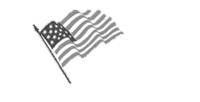 FIRST NAME ______________________________________________LAST NAME ______________________________________________DATE OF BIRTH _________________ADDRESS    _______________________________________________MAILING (IF DIFFERENT FROM ABOVE) _______________________________________	CITY ____________________________ STATE ____________ ZIP ___________________EMAIL ADDRESS ___________________________________________Do you prefer we contact you by phone or email? Phone □ Email □PHONE _____________________Are you registered to vote in Spencer County? Y □ N □ (if no, please complete a voter registration               card and turn it in with this form to our office)Will you be at least 18 years old by Nov 8, 2019? Y □ N □Political Party Affiliation __________Have you changed parties on the past year? Y □ N □Can you work at a polling location outside of your precinct? Y □ N □Have you been an election officer in the past? Y □ N □Do you have any physical limitations that would prevent you from helping during the setup or take down of the Election Day equipment? Y □ N □All Precinct Election Officers are required to attend a 2.5 hour training session, held locally.  Officers will be paid for this training session, along with payment received for Election Day.  Election Officers are required to be at the polling locations ALL HOURS on Election Day.  Polls open at 6:00 am and close at 6:00 pm.  Election Officers are required to be there by 5:30 to set up machines and assure voting begins on time.  Officers are required to stay until all machines are down and supplies are returned to the Spencer County Clerk’s Office.We do not guarantee any polling location, precinct or area; however we will make every effort to place you in the vacancy closest to your home.